ELEKTRISKE Renault EZ-GO AVDUKET I GENEVERenault presenterer fremtidens transportalternativ, spesielt beregnet for bruk i byerEZ-GO gir deg samme uavhengighet og komfort som en privatbil, men er selvkjørendePassasjerene kan bruke reisetiden til å lese, jobbe, sove osv.EZ-GO kan benyttes av alle! De som ikke har bil, de som ikke lenger kan kjøre selv, de som ikke kan kjøre selv ennå eller for de som rett og slett bare ønsker en transport fra A til BMed EZ-GO kan du kjøre alene eller sammen med venner eller familie, eller du kan dele den med andre brukere
HVA ER RENAULT EZ-GO?
Renault EZ-GO er en robotbil – en førerløs elbil utviklet for deling. Den har plass til inntil seks passasjerer og er beregnet på kjøring i byer og omkringliggende områder. Den leveres med en egen stasjon som blir en naturlig del av bymiljøet.Renault EZ-GO er mer enn bare en konseptbil. Den er både en bil og en tjeneste. Renault EZ-GO er den første modellen i en serie av konseptbiler som lanseres i løpet av 2018.I byer, der det antas av 70 prosent av oss kommer til å bo innen 2050, ønsker folk å komme seg enklere og billigere fra A til B uten å bruke tid på å stå i kø, lete etter parkeringsplass osv. Etterspørselen etter bildelingsløsninger vil øke, både fordi det er enklere og fordi det er nødvendig, for eksempel for unge og eldre som enten ikke har råd til å ha bil eller som ikke har førerkort.Bildeling for alle
Renault EZ-GO tilbyr en bildelingsløsning som er tilgjengelig for alle. Den kan bestilles via en app. eller fra stasjoner som er plassert på ulike steder i byen.Tjenesten kan drives av private aktører eller offentlige organer. Den kan være tilgjengelig 24 timer i døgnet, og er et supplement til privatbiler og offentlige kommunikasjonsmidler. Den er like fleksibel og komfortabel som en privatbil, samtidig som den er like effektiv og sikker som kollektivtransport.Fordelaktig på flere måter
Renault EZ-GO representerer Renaults visjon om en fremtidig bildelingstjeneste som vil være en praktisk løsning i alle byer. Den vil gjøre reising enklere for alle, enten som frittstående løsning eller som del av et transportnettverk, fra dør til dør eller til og fra en stasjon. Siden den er en delingstjeneste, vil den være betalbar. Enklere reising uten stress vil åpne opp for nye muligheter både i privat- og jobblivet. I stedet for å kjøre bil, kan brukerne bruke mer tid på fritid og jobb. Renault EZ-GO har en trapesformet design, lav høyde og store glassflater som gir godt utsyn til byen og gjør den mindre forstyrrende i bybildet enn for eksempel en vanlig buss. Den flate vinkelen gjør det lett å gå inn i og ut av bilen med trillekoffert, barnevogn, rullestol eller krykker. Den har bekvemme seter uten skiller mellom passasjerene, og skjermer som viser nyttig informasjon om byen.En helt ny, skreddersydd opplevelse
En kjøretur i Renault EZ-GO er en helt spesiell opplevelse. Du kan gå oppreist inn i bilen gjennom den innovative døren. Den lille plattformen senkes til gatenivå eller stasjonsrampen.
Kupeen er romslig med sofaliknende seter i en halvsirkel som skaper en hyggelig og uformell atmosfære. Du kan velge sete når du bestiller. Når alle har satt seg og bagasjen er på plass, er det bare å trykke på en knapp for å få bilen til å starte igjen. Det er trådløst nett i bilen, og passasjerene kan selvsagt lade sine smarttelefoner e.l. Det er en stor skjerm foran døren som viser kjøreinformasjon (ankomsttid, planlagte stopp for påstigning/avstigning osv.) eller informasjon om byen. Stasjonsskjermene viser informasjon om severdigheter og arrangementer i byen. Her kan du også bestille transport og billetter til museer på reisemålet. Innholdet kan tilpasses etter bruksområdet.Sikkerhet i høysetet
Statistikk viser at autonom kjøring fører til en betydelig reduksjon i antall ulykker. Renault EZ-GO er selvkjørende på nivå 4 i henhold til SAE Internationals* skala for autonom kjøring (fem nivåer). 
Det betyr at bilen kan holde avstanden til kjøretøyet foran, holde seg innenfor kjørefeltet, skifte kjørefelt (f.eks. kjøre forbi) og svinge i et kryss helt på egen hånd. Den vil også kunne kjøre til et trygt sted hvis det oppstår en nødssituasjon i nærheten, enten selv eller ved hjelp av en forbindelse til et overvåkingssenter, en teknologi vi er i ferd med å utvikle i samarbeid med våre alliansepartnere.Sammenlignet med en vanlig bil eller buss øker Renault EZ-GO aktivt sikkerheten til brukerne ved hjelp av hastighetsbegrensningen (50 km/t), den brede døren som gjør det trygt for passasjerene å gå inn i og ut av bilen vekk fra veien, og lyset som markerer på bakken hvor plattformen vil bli plassert.Sikkerheten økes også for personer som er i nærheten av bilen, ved hjelp av lyssignaturen som viser at bilen er i selvkjøringsmodus, varsler på lysstripene (f.eks. piler som viser fotgjengere når de kan krysse veien) og lydsignaler som varsler fotgjengere og syklister om at bilen nærmer seg.* En internasjonal organisasjon basert i USA som har spesialisert seg på standarder i transportbransjen.Renault EZ-GO er en fremtidsvisjon
Vi er allerede i gang med å utvikle flere nye transporttjenester. Renault Gruppen planlegger i samarbeid med sine alliansepartnere å lansere en robotdrosje i forbindelse med strategiplanen Drive The Future 2017-2022 I samarbeid med våre alliansepartnere skal vi utvikle teknologien som er nødvendig for å ta i bruk og drive slike tjenester i ulike sammenhenger. Renault skal også samarbeide tett med økosystem-partnere for å finne frem til innovative løsninger. Våre innovasjonslaboratorier i Silicon Valley, Tel Aviv og Paris samarbeider med lovende oppstartsbedrifter og andre partnere for å ligge i forkant av utviklingen i bransjen og lovgivningen og for å utnytte nye muligheter til å utvikle tilbud til kundene våre.Vi tester og samarbeider i dag blant annet med følgende tjenester og selskaper:Leiebilappen Renault Mobility, en selvbetjent, døgnåpen leiebiltjeneste som er beregnet både på privatpersoner og bedrifterElbildelingstjenesten Zity, i Madrid, i samarbeid med FerrovialPlattformen Karhoo for bestilling av taxi og transportdelingstjenester, med over 150 000 biler i Belgia, Frankrike, Tyskland, Irland, Nederland, Spania og StorbritanniaDen døgnåpne bilbestillings- og transportdelingstjenesten Marcel i Paris og området rundt
Renault Gruppen vil samtidig fortsette å forske på og teste ulike selvkjørende bildelingsløsninger.Selvkjøringstjenesten EVAPS (Écomobilité par véhicules autonomes sur le territoire de Paris-Saclay, i samarbeid med Transdev og andre bidragsytere som Vedecom, SystemX og Paris-Saclay universitet gjennom Paris Open Innovation Lab)Rouen Normandy Autonomous Lab, Europas første eksperiment med en bildelingstjeneste der det brukes selvkjørende elbiler (ZOE og andre) på offentlige veier, i samarbeid med Métropole Rouen Normandie, regionen Normandie, Transdev, Caisse des Dépôts og Group Matmut.
De kommende årene vil disse testene bli utvidet, slik at flere brukere kan dra fordel av dem frem til tjenesten kan lanseres på markedet.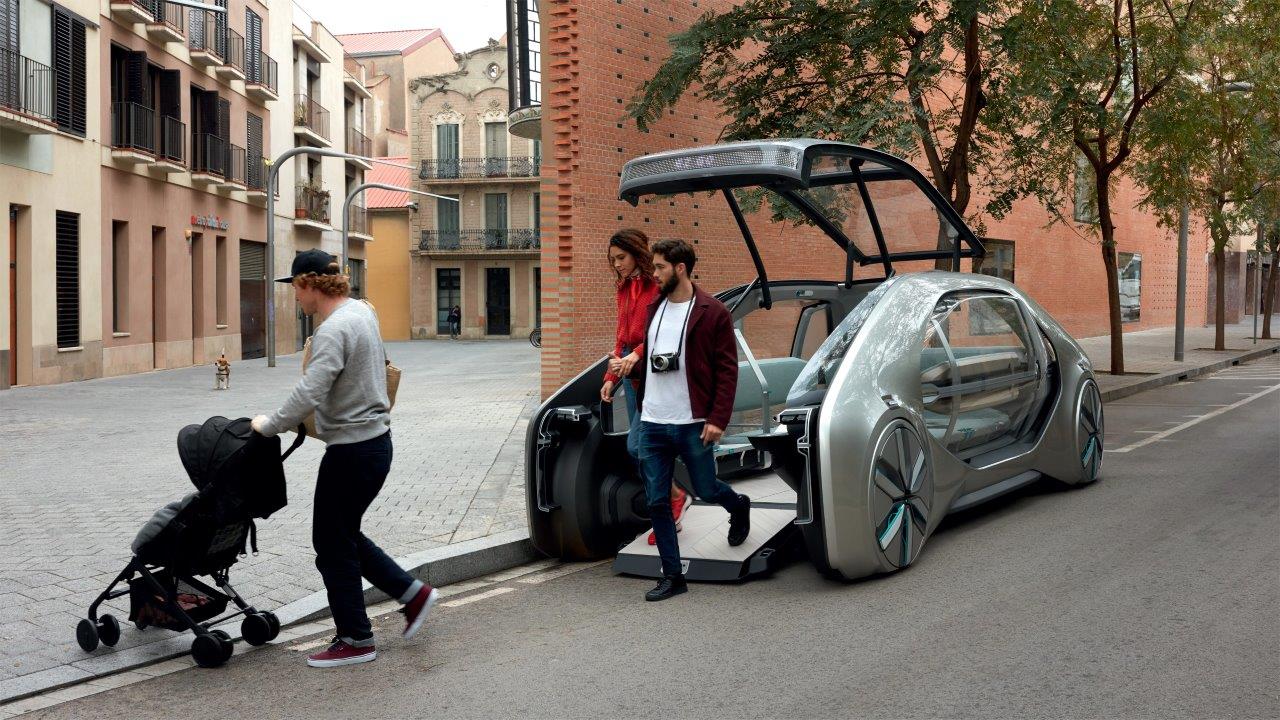 